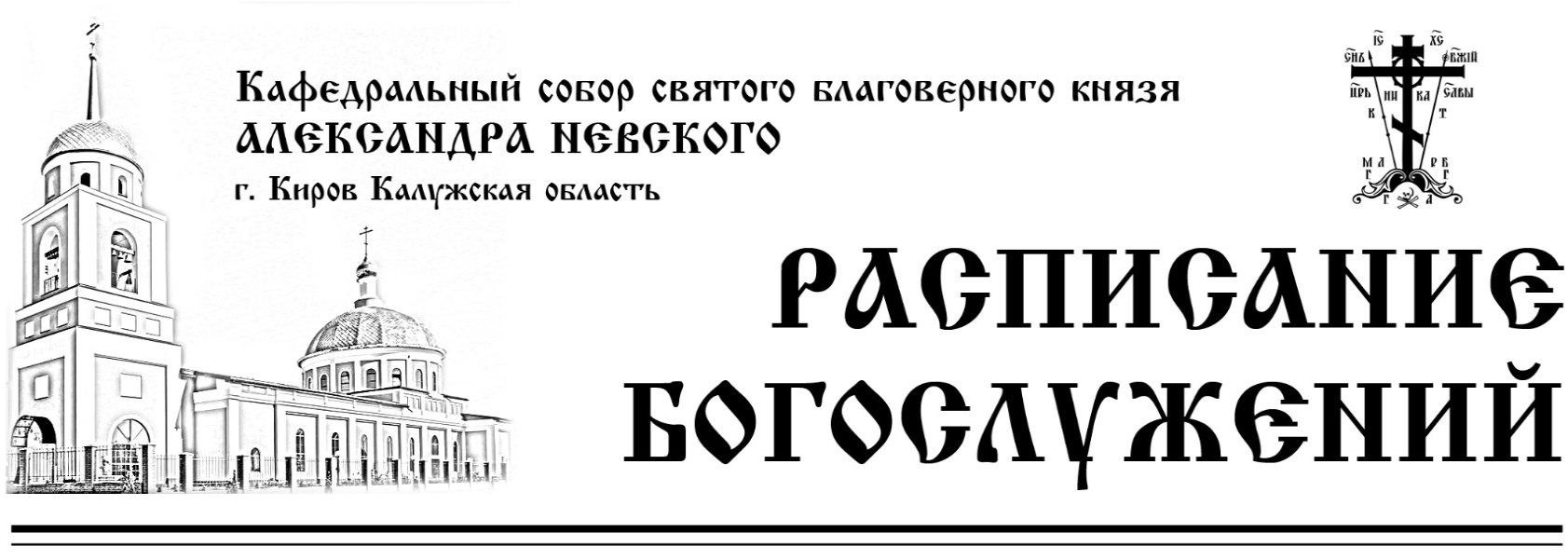 ТАИНТСВО СОБОРОВАНИЯ БУДЕТ СОВЕРШАТЬСЯ 5 ЯНВАРЯ В 10:30ИСПОВЕДЬ НАЧНЕТСЯ В 09:001 ДЕКАБРЯСреда08001000СВЯТОГО МУЧЕНИКА ПЛАТОНАЧАСЫ И БОЖЕСТВЕННАЯ ЛИТУРГИЯПАНИХИДА3 ДЕКАБРЯПятница1700ПРЕДПРАЗДНСТВО ВВЕДЕНИЯ ВО ХРАМ ПРЕСВЯТОЙ БОГОРОДИЦЫВСЕНОЩНОЕ БДЕНИЕ. ИСПОВЕДЬ.Великая вечерня, лития, утреня и 1 час.4 ДЕКАБРЯ Суббота0800100010301600ВВЕДЕНИЕ ВО ХРАМ ПРЕСВЯТОЙ ВЛАДЫЧИЦЫ НАШЕЙ БОГОРОДИЦЫ И ПРИСНОДЕВЫ МАРИИЧАСЫ И БОЖЕСТВЕННАЯ ЛИТУРГИЯСЛАВЛЕНИЕЗАУПОКОЙНАЯ ЛИТИЯТАИНСТВО СОБОРОВАНИЯВСЕНОЩНОЕ БДЕНИЕ. ИСПОВЕДЬ.Великая вечерня, утреня и 1 час.5 ДЕКАБРЯВоскресенье083010301600НЕДЕЛЯ 24-я ПО ПЯТИДЕСЯТНИЦЕ ПОПРАЗДНСТВО ВВЕДЕНИЯЧАСЫ И БОЖЕСТВЕННАЯ ЛИТУРГИЯВСТРЕЧА ИКОН И КОВЧЕГОВ С ЧАСТИЦАМИ СВЯТЫХ МОЩЕЙ СВТ. НИКОЛАЯ, ЧУДОТВОРЦА И СВТ. ЛУКИ, АРХИЕПИСКОПА КРЫМСКОГО ВОДОСВЯТНЫЙ МОЛЕБЕНВСЕНОЩНОЕ БДЕНИЕ. ИСПОВЕДЬ.Великая вечерня, лития, утреня и 1 час.6 ДЕКАБРЯПонедельник080008300900БЛАГОВЕРНОГО ВЕЛИКОГО КНЯЗЯ АЛЕКСАНДРА НЕВСКОГОПрестольный праздникВОДОСВЯТНЫЙ МОЛЕБЕНЧАСЫ 3 и 6БОЖЕСТВЕННАЯ ЛИТУРГИЯСЛАВЛЕНИЕ7 ДЕКАБРЯВторник090016301700ВЕЛИКОМУЧЕНИЦЫ ЕКАТЕРИНЫВОДОСВЯТНЫЙ МОЛЕБЕН ПЕРЕД СВЯТЫНЯМИМОЛЕБЕН ДЛЯ БЕРЕМЕННЫХ ПРЕД ИКОНОЙ БОЖИЕЙ МАТЕРИ «ПОМОЩНИЦА В РОДАХ»ВЕЧЕРНЕЕ БОГОСЛУЖЕНИЕ. СЛАВОСЛОВИЕВечерня, утреня и 1 час.8 ДЕКАБРЯ Среда080010001700ОТДАНИЕ ПРАЗДНИК ВВЕДЕНИЯ ВО ХРАМ ПРЕСВЯТОЙ БОГОРОДИЦЫСвященномученика Климента, епископа Римского ЧАСЫ И БОЖЕСТВЕННАЯ ЛИТУРГИЯВОДОСВЯТНЫЙ МОЛЕБЕН. ПАНИХИДАВОДОСВЯТНЫЙ МОЛЕБЕН ПЕРЕД СВЯТЫНЯМИ9 ДЕКАБРЯ Четверг09001700ПРЕПОДОБНОГО АЛИПИЯ СТОЛПНИКАВОДОСВЯТНЫЙ МОЛЕБЕН ПЕРЕД СВЯТЫНЯМИВЕЧЕРНЕЕ БОГОСЛУЖЕНИЕ. ПОЛИЕЛЕЙВечерня, утреня и 1 час.10 ДЕКАБРЯ Пятница08001700ИКОНЫ БОЖИЕЙ МАТЕРИ, ИМЕНУЕМОЙ «ЗНА́МЕНИЕ»ЧАСЫ И БОЖЕСТВЕННАЯ ЛИТУРГИЯСЛАВЛЕНИЕ. ВОДОСВЯТНЫЙ МОЛЕБЕНУСТАВНОЕ ВЕЧЕРНЕЕ БОГОСЛУЖЕНИЕВечерня, утреня и 1 час.11 ДЕКАБРЯ Суббота080010001600ПРЕПОДОБНОМУЧЕНИКА И ИСПОВЕДНИКА СТЕФАНА НОВОГОЧАСЫ И БОЖЕСТВЕННАЯ ЛИТУРГИЯВОДОСВЯТНЫЙ МОЛЕБЕН. ПАНИХИДАВСЕНОЩНОЕ БДЕНИЕ. ИСПОВЕДЬВеликая вечерня, утреня и 1 час. 12 ДЕКАБРЯ Воскресенье08301600НЕДЕЛЯ 25-я ПО ПЯТИДЕСЯТНИЦЕМУЧЕНИКА ПАРАМОНА И С НИМ 370-ти МУЧЕНИКОВЧАСЫ И БОЖЕСТВЕННАЯ ЛИТУРГИЯВОДОСВЯТНЫЙ МОЛЕБЕН ПЕРЕД СВЯТЫНЯМИВСЕНОЩНОЕ БДЕНИЕ. ИСПОВЕДЬВеликая вечерня, утреня и 1 час. 13 ДЕКАБРЯ Понедельник08001700СЕДМИЦА 26-я ПО ПЯТИДЕСЯТНИЦЕАПОСТОЛА АНДРЕЯ ПЕРВОЗВАННОГОЧАСЫ И БОЖЕСТВЕННАЯ ЛИТУРГИЯВОДОСВЯТНЫЙ МОЛЕБЕН ПЕРЕД СВЯТЫНЯМИВОДОСВЯТНЫЙ МОЛЕБЕН ПЕРЕД СВЯТЫНЯМИ14 ДЕКАБРЯ Вторник09001700СВЯТОГО ПРОРОКА БОЖИЯ НАУМАВОДОСВЯТНЫЙ МОЛЕБЕН ПЕРЕД СВЯТЫНЯМИУСТАВНОЕ ВЕЧЕРНЕЕ БОГОСЛУЖЕНИЕВечерня, утреня и 1 час.15 ДЕКАБРЯ Среда080010001700СВЯТОГО ПРОРОКА БОЖИЯ АВВАКУМАЧАСЫ И БОЖЕСТВЕННАЯ ЛИТУРГИЯВОДОСВЯТНЫЙ МОЛЕБЕН. ПАНИХИДАВОДОСВЯТНЫЙ МОЛЕБЕН ПЕРЕД СВЯТЫНЯМИ16 ДЕКАБРЯ Четверг09001700СВЯТОГО ПРОРОКА СОФОНИИВОДОСВЯТНЫЙ МОЛЕБЕН ПЕРЕД СВЯТЫНЯМИВЕЧЕРНЕЕ БОГОСЛУЖЕНИЕ. ПОЛИЕЛЕЙВечерня, утреня и 1 час.17 ДЕКАБРЯ Пятница08001700СВЯТОЙ ВЕЛИКОМУЧЕНИЦЫ ВАРВАРЫЧАСЫ И БОЖЕСТВЕННАЯ ЛИТУРГИЯВОДОСВЯТНЫЙ МОЛЕБЕН ПЕРЕД СВЯТЫНЯМИВСЕНОЩНОЕ БДЕНИЕ. ИСПОВЕДЬВеликая вечерня, утреня и 1 час. 18 ДЕКАБРЯ Суббота080010001600ПРЕПОДОБНОМУЧЕНИКА САВВЫ ОСВЯЩЕННОГОЧАСЫ И БОЖЕСТВЕННАЯ ЛИТУРГИЯВОДОСВЯТНЫЙ МОЛЕБЕН. ПАНИХИДАВСЕНОЩНОЕ БДЕНИЕ. ИСПОВЕДЬВеликая вечерня, утреня и 1 час. 19 ДЕКАБРЯ Воскресенье083015001600НЕДЕЛЯ 26-я ПО ПЯТИДЕСЯТНИЦЕСВЯТИТЕЛЯ НИКОЛАЯ, АРХИЕПИСКОПА МИР ЛИКИЙСКИХ, ЧУДОТВОРЦАЧАСЫ И БОЖЕСТВЕННАЯ ЛИТУРГИЯВОДОСВЯТНЫЙ МОЛЕБЕН ПЕРЕД СВЯТЫНЯМИТАИНСТВО ИСПОВЕДИ ТАИНСТВО СОБОРОВАНИЯ20 ДЕКАБРЯ Понедельник09001700СЕДМИЦА 27-я ПО ПЯТИДЕСЯТНИЦЕСвятителя Амвросия, епископа МедиоланскогоВОДОСВЯТНЫЙ МОЛЕБЕН ПЕРЕД СВЯТЫНЯМИВОДОСВЯТНЫЙ МОЛЕБЕН ПЕРЕД СВЯТЫНЯМИ21 ДЕКАБРЯ Вторник09001700СВЯТОГО ПРЕПОДОБНОГО ПАТАПИЯВОДОСВЯТНЫЙ МОЛЕБЕН ПЕРЕД СВЯТЫНЯМИВЕЧЕРНЕЕ БОГОСЛУЖЕНИЕ. СЛАВОСЛОВИЕВечерня, утреня и 1 час.22 ДЕКАБРЯСреда080010001700ЗАЧАТИЕ СВЯТОЙ ПРАВЕДНОЙ АННОЮ ПРЕСВЯТОЙ БОГОРОДИЦЫЧАСЫ И БОЖЕСТВЕННАЯ ЛИТУРГИЯВОДОСВЯТНЫЙ МОЛЕБЕН. ПАНИХИДАВОДОСВЯТНЫЙ МОЛЕБЕН ПЕРЕД СВЯТЫНЯМИ23 ДЕКАБРЯ Четверг09001700СВЯТИТЕЛЯ ИОСАФА, ЕПИСКОПА БЕЛГОРОДСКОГОВОДОСВЯТНЫЙ МОЛЕБЕН ПЕРЕД СВЯТЫНЯМИВОДОСВЯТНЫЙ МОЛЕБЕН ПЕРЕД СВЯТЫНЯМИ24 ДЕКАБРЯ Пятница09001700ПРЕПОДОБНОГО ДАНИИЛА СТОЛПНИКАВОДОСВЯТНЫЙ МОЛЕБЕН ПЕРЕД СВЯТЫНЯМИВСЕНОЩНОЕ БДЕНИЕ. ИСПОВЕДЬВеликая вечерня, утреня и 1 час. 25 ДЕКАБРЯ Суббота0800100015001600СВЯТИТЕЛЯ СПИРИДОНА, ЕПИСКОПА ТРИМИФУНТСКОГО, ЧУДОТВОРЦАЧАСЫ И БОЖЕСТВЕННАЯ ЛИТУРГИЯВОДОСВЯТНЫЙ МОЛЕБЕН. ПАНИХИДАПОКАЯННЫЙ МОЛЕБЕН ПЕРЕД МОЩАМИ ВИФЛЕЕМСКИХ МЛАДЕНЦЕВ ДЛЯ КАЮЩИХСЯ В ГРЕХЕ ДЕТОУБИЙСТВА ВО ЧРЕВЕВСЕНОЩНОЕ БДЕНИЕ. ИСПОВЕДЬВеликая вечерня, утреня и 1 час. 26 ДЕКАБРЯ Воскресенье0830НЕДЕЛЯ 27-я ПО ПЯТИДЕСЯТНИЦЕ, СВЯТЫХ ПРАОТЕЦМУЧЕНИКОВ ЕВСТРАТИЯ, АВКСЕНТИЯ, ЕВГЕНИЯ, МАРДАРИЯ И ОРЕСТАЧАСЫ И БОЖЕСТВЕННАЯ ЛИТУРГИЯВОДОСВЯТНЫЙ МОЛЕБЕН ПЕРЕД СВЯТЫНЯМИ27 ДЕКАБРЯ Понедельник09001700СЕДМИЦА 28-я ПО ПЯТИДЕСЯТНИЦЕ Святых мучеников Фирса, Левкия и Каллини́каВОДОСВЯТНЫЙ МОЛЕБЕН ПЕРЕД СВЯТЫНЯМИВОДОСВЯТНЫЙ МОЛЕБЕН ПЕРЕД СВЯТЫНЯМИ28 ДЕКАБРЯВторник09001700СВЯЩЕННОМУЧЕНИКА ЕЛЕВФЕРИЯ, МАТЕРИ ЕГО МУЧЕНИЦЫ АНФИИ И МУЧЕНИКА КОРИВА ЕПАРХАВОДОСВЯТНЫЙ МОЛЕБЕН ПЕРЕД СВЯТЫНЯМИУСТАВНОЕ ВЕЧЕРНЕЕ БОГОСЛУЖЕНИЕВечерня, утреня и 1 час.29 ДЕКАБРЯСреда080010001700СВЯТОГО ПРОРОКА БОЖИЯ АГГЕЯЧАСЫ И БОЖЕСТВЕННАЯ ЛИТУРГИЯВОДОСВЯТНЫЙ МОЛЕБЕН. ПАНИХИДАВОДОСВЯТНЫЙ МОЛЕБЕН ПЕРЕД СВЯТЫНЯМИ30 ДЕКАБРЯ Четверг09001700ПРОРОКА ДАНИИЛА И ТРЕХ ОТРОКОВ: АНАНИИ, АЗАРИИ И МИСАИЛАВОДОСВЯТНЫЙ МОЛЕБЕН ПЕРЕД СВЯТЫНЯМИУСТАВНОЕ ВЕЧЕРНЕЕ БОГОСЛУЖЕНИЕВечерня, утреня и 1 час.31 ДЕКАБРЯ Пятница080010001700МУЧЕНИКА СЕВАСТИАНА И ДРУЖИНЫ ЕГОЧАСЫ И БОЖЕСТВЕННАЯ ЛИТУРГИЯБЛАГОДАРСТВЕННЫЙ МОЛЕБЕНВЕЧЕРНЕЕ БОГОСЛУЖЕНИЕ МОЛЕБНОЕ ПЕНИЕ НА НОВЫЙ ГОД2022 ГОД1 ЯНВАРЯСуббота0800100010301600СУББОТА ПРЕД РОЖДЕСТВОМ ХРИСТОВЫМСВЯТОГО МУЧЕНИКА ВОНИФАТИЯЧАСЫ И БОЖЕСТВЕННАЯ ЛИТУРГИЯМОЛЕБНОЕ ПЕНИЕ «О СТРАЖДУЮЩИХ НЕДУГОМ ПИАНСТВА»ПАНИХИДАВСЕНОЩНОЕ БДЕНИЕ. ИСПОВЕДЬВеликая вечерня, утреня и 1 час. 2 ЯНВАРЯВоскресенье0830НЕДЕЛЯ 28-я ПО ПЯТИДЕСЯТНИЦЕ, ПРЕД РОЖДЕСТВОМ ХРИСТОВЫМ, СВЯТЫХ ОТЕЦСВЯТОГО ПРАВЕДНОГО ИОАННА КРОНШТАДТСКОГОЧАСЫ И БОЖЕСТВЕННАЯ ЛИТУРГИЯВОДОСВЯТНЫЙ МОЛЕБЕН ПЕРЕД СВЯТЫНЯМИ 